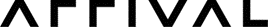 New Non-Executive Director Joins Arrival’s BoardLUXEMBOURG – September 22, 2023 – Arrival (Nasdaq: ARVL) (“Arrival” or the “Company”), inventor of a unique new method of design and production of electric vehicles (“EVs”), today announces that Mr. Alexandre Zyngier has been appointed as a non-executive of Arrival by the board of directors. Mr. Zyngier has over 30 years of investment, strategy, governance and operating experience. In 2013, he founded Batuta Capital Advisors LLC, where he works with a select group of companies and credit/equity investors focused on turnarounds, special situations and technology intensive businesses. Prior to founding Batuta, Mr. Zyngier worked as a portfolio manager investing in public and private distressed opportunities at Alden Global Capital and held positions at Goldman Sachs Group Inc., Deutsche Bank AG, and CRT Capital Group. Before entering finance, Mr. Zyngier was a strategy consultant at McKinsey & Company and a technical brand manager at Procter & Gamble Company. Mr. Zyngier has extensive experience serving on boards of directors. He is currently the chairman of EVO Transportation & Energy Services, Inc. He was previously a director of Appvion, Inc. and GT Advanced Technologies Inc., a lead director of AudioEye, Inc., an independent director of Eileen Fisher, Inc., a director of Torchlight Energy Resources, Inc., chairman of the board of directors of Vertis Inc., a director of Island One LLC, and the executive chairman of DTV America.Mr. Zyngier holds a Master of Business Administration in finance and accounting from the University of Chicago and a Bachelor of Sciences in chemical engineering from the Universidade Estadual de Campinas (UNICAMP) in Brazil. About ArrivalArrival’s mission is to master a radically more efficient New Method to design, produce, sell and service purpose-built electric vehicles, to support a world where cities are free from fossil fuel vehicles. Arrival’s in-house technologies enable a unique approach to producing vehicles using rapidly-scalable, local Microfactories. Arrival (Nasdaq: ARVL) is a joint stock company governed by Luxembourg law.Arrival Contacts:Mediapr@arrival.comInvestorsIR@arrival.com